Colegiul Tehnic T.F.,,Anghel Saligny”-Simeria, structura: Şcoala Generală ,,Sigismund Toduţă”                                            Operaţii cu numere reale – partea a II-a                profesor, Cosma Teodora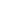 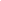 5. Ridicarea la putere Def.  este puterea a n-a a luix , iar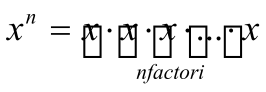           x este baza puterii şi n este exponentul puterii.Obs.   este o operaţie fără sens.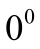 Convenţii:                                                                                                                                                                                                                             .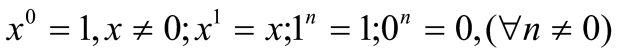        dacă n este număr 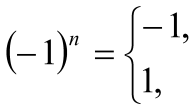 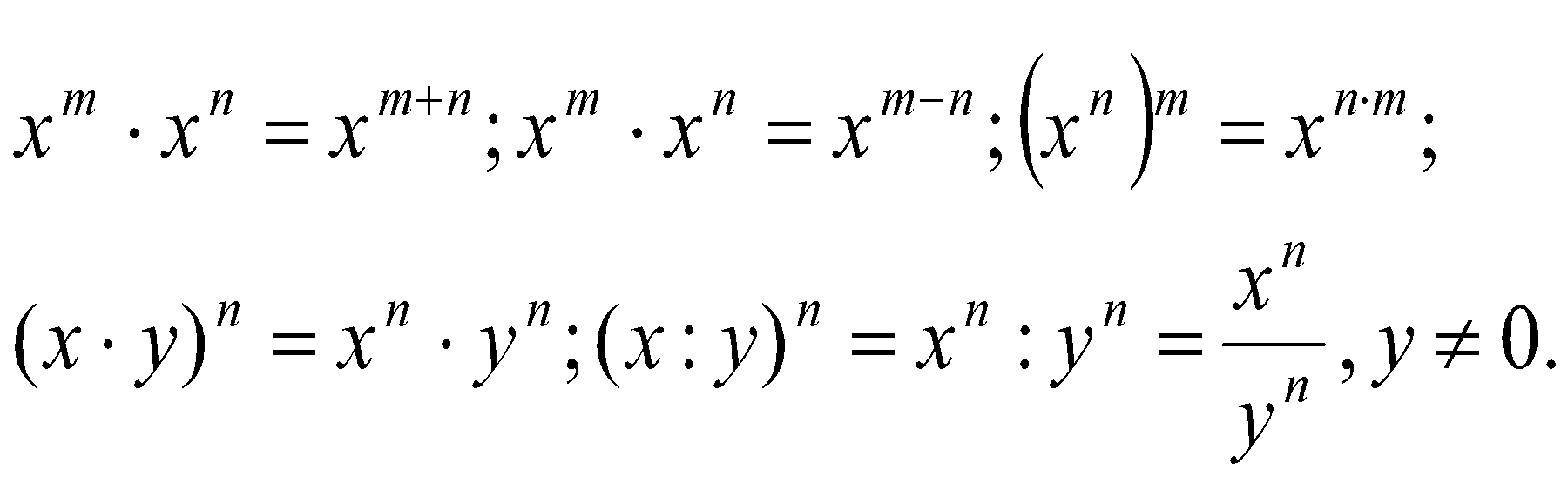 Orice număr real, nenul, are un invers.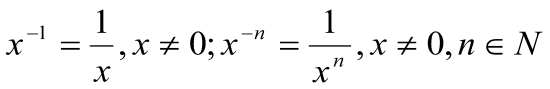 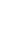          P.     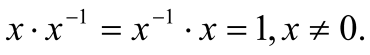         Calcule cu numere: a.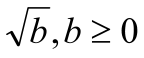         Regula:  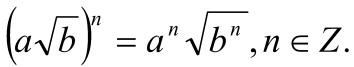 6. Extragerea rădăcinii pătrateDef.  Dacă , atunci 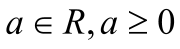 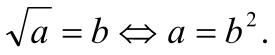 P.    există 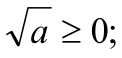 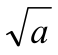 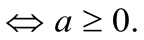 Reguli de calcul  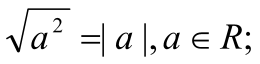 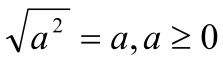  ;  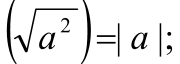 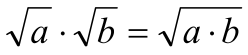 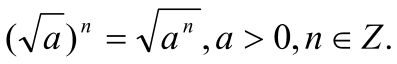 ,  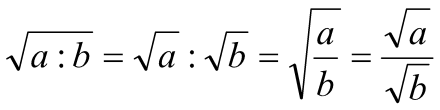 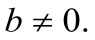    P.  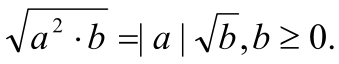 Raţionalizarea numitorilor-operaţie prin carenumitorul devine număr raţional.;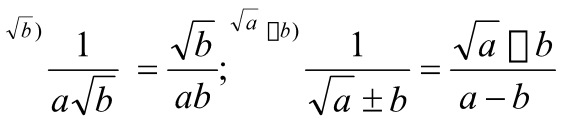 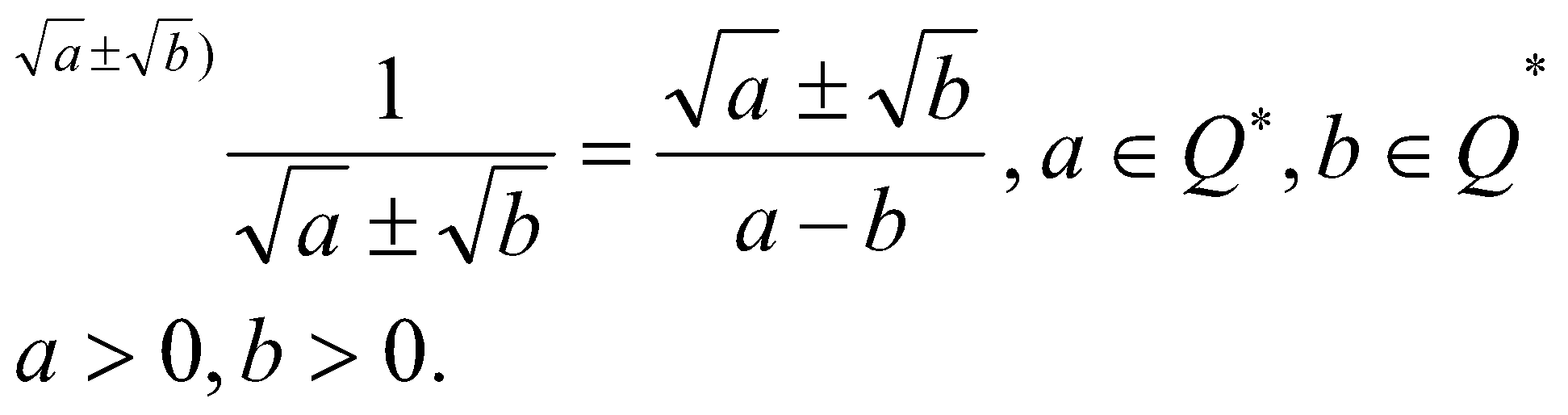 29)             ; 30)              ; 31) 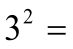 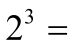 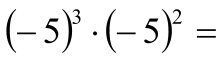 32)              ; 33)           ; 34)  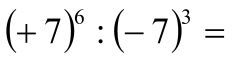 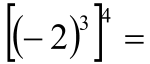 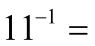 35)                            ;  36)  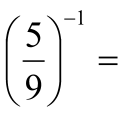 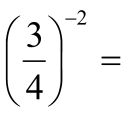 37)                          ;  38)  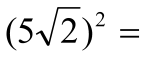 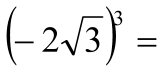 39)                          ;  40)  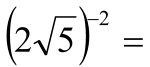 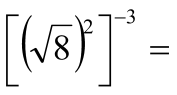 41)  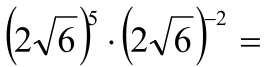 42)  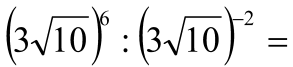 43)  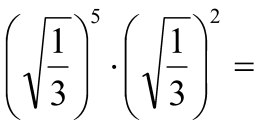 44)  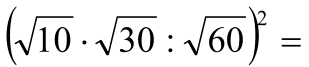 45)  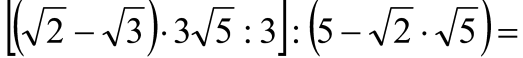 46)  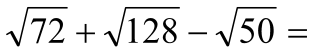 47)  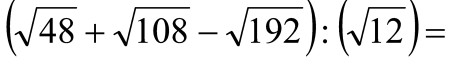 48)  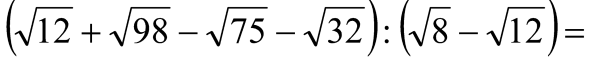 49)  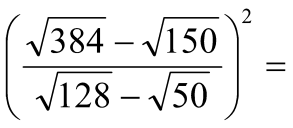 50)                          ; 51)  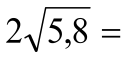 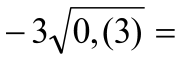 52)  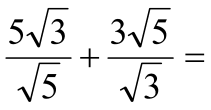 53)  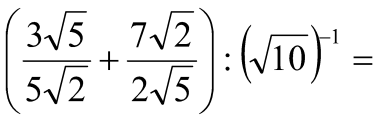 54)  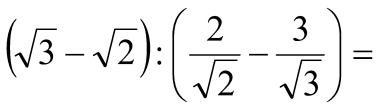 55)  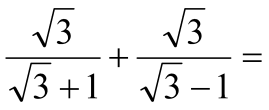 56)  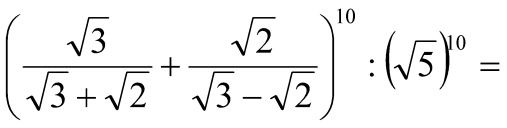 